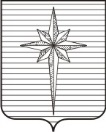 Дума ЗАТО ЗвёздныйРЕШЕНИЕ00.00.2021											№ 00О прекращении полномочий председателя Контрольной комиссии ЗАТО Звёздный В соответствии с пунктом 1 части первой статьи 77 Трудового кодекса Российской Федерации, на основании заявления Рожковой Г.А. от 29.09.2021 Дума ЗАТО Звёздный РЕШИЛА:1. Прекратить полномочия председателя Контрольной комиссии ЗАТО Звёздный Рожковой Галины Андреевны 29.09.2021 по соглашению сторон.2. Настоящее решение вступает в силу со дня подписания.Заместитель председателяДумы ЗАТО Звёздный				                                          Е.В. Ларина